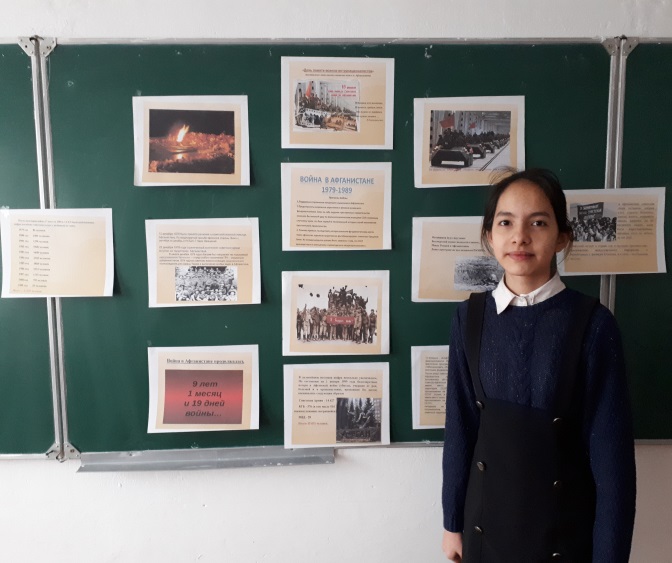 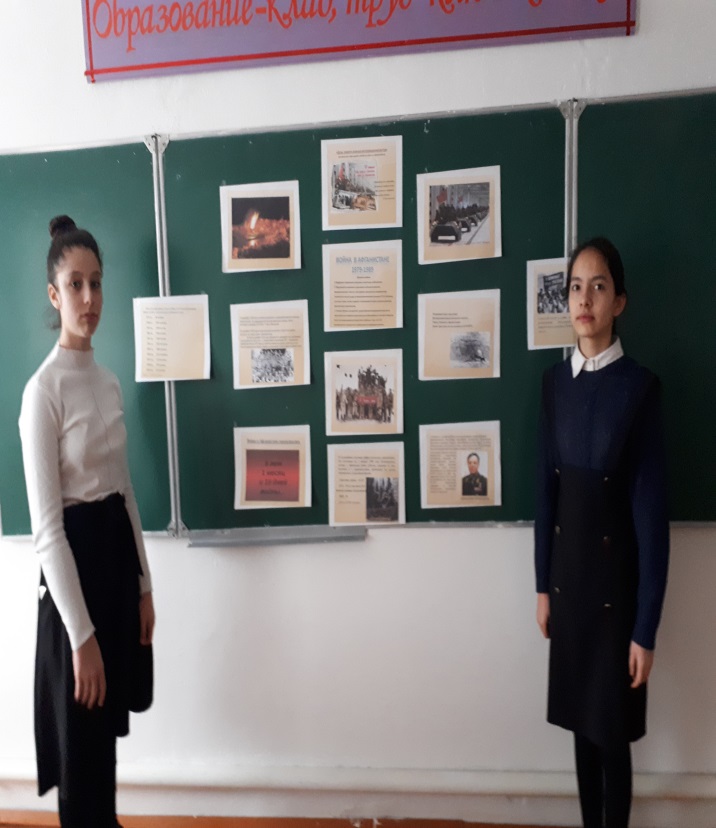  Ст.вожатая : Джафарова Э.Ш.   2021. Информацияо проведении республиканского Урока мужества (День воина-интернационалиста) муниципальным органом управления образования ________МКОУ «Иммунная ООШ»___________Отчёто проведённых мероприятиях, посвященныхДню памяти воинов – интернационалистов МКОУ « Иммунной ООШ»Хранит земля войны минувшей шрамы,
Погибших имена, бесчувственный гранит,
Гвоздики красные, холодный мрамор,
Рыданье женщин у могильных плит.Дата 15 февраля отмечен в календаре как День памяти воинов – интернационалистов, это день - вывода советских войск из Афганистана.Слишком много суровых испытаний перенесла наша страна. Цена этих испытаний исчисляется миллионами человеческих жизней. Мы, живущие в 2021 году, знаем, что такое война. Пока существуют на земле злоба, ненависть, будут существовать и войны. Есть войны, которые не поняты до сих пор.В связи с этой датой был составлен план и проведены уроки мужества , информационные и классные часы.Цель наших мероприятий: воспитания учащихся гражданами и патриотами своей Родины, России, людей знающих и уважающих свои корни, традиции. Формирование гражданско- патриотического сознания, нравственной позиции у обучающихся.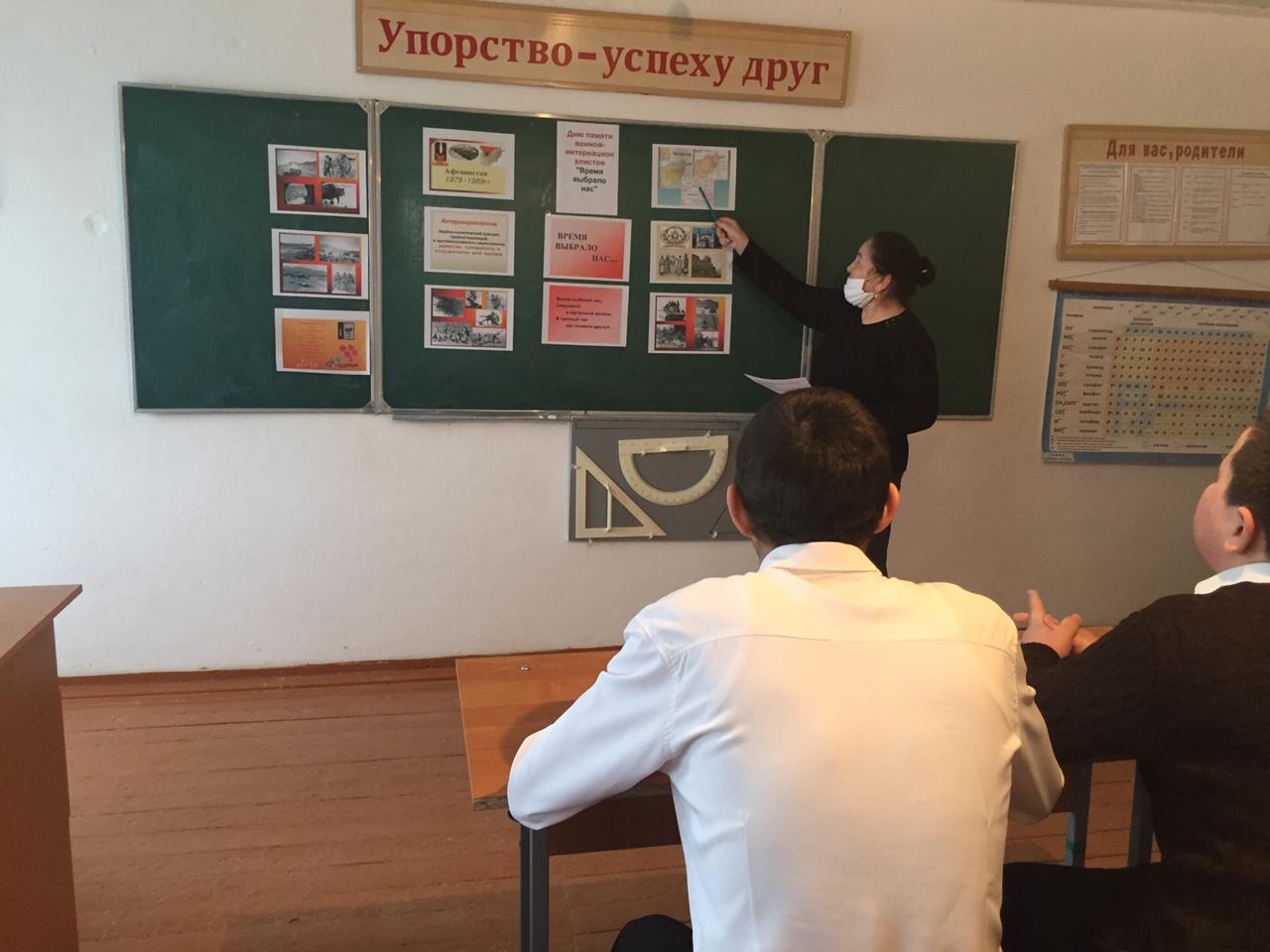 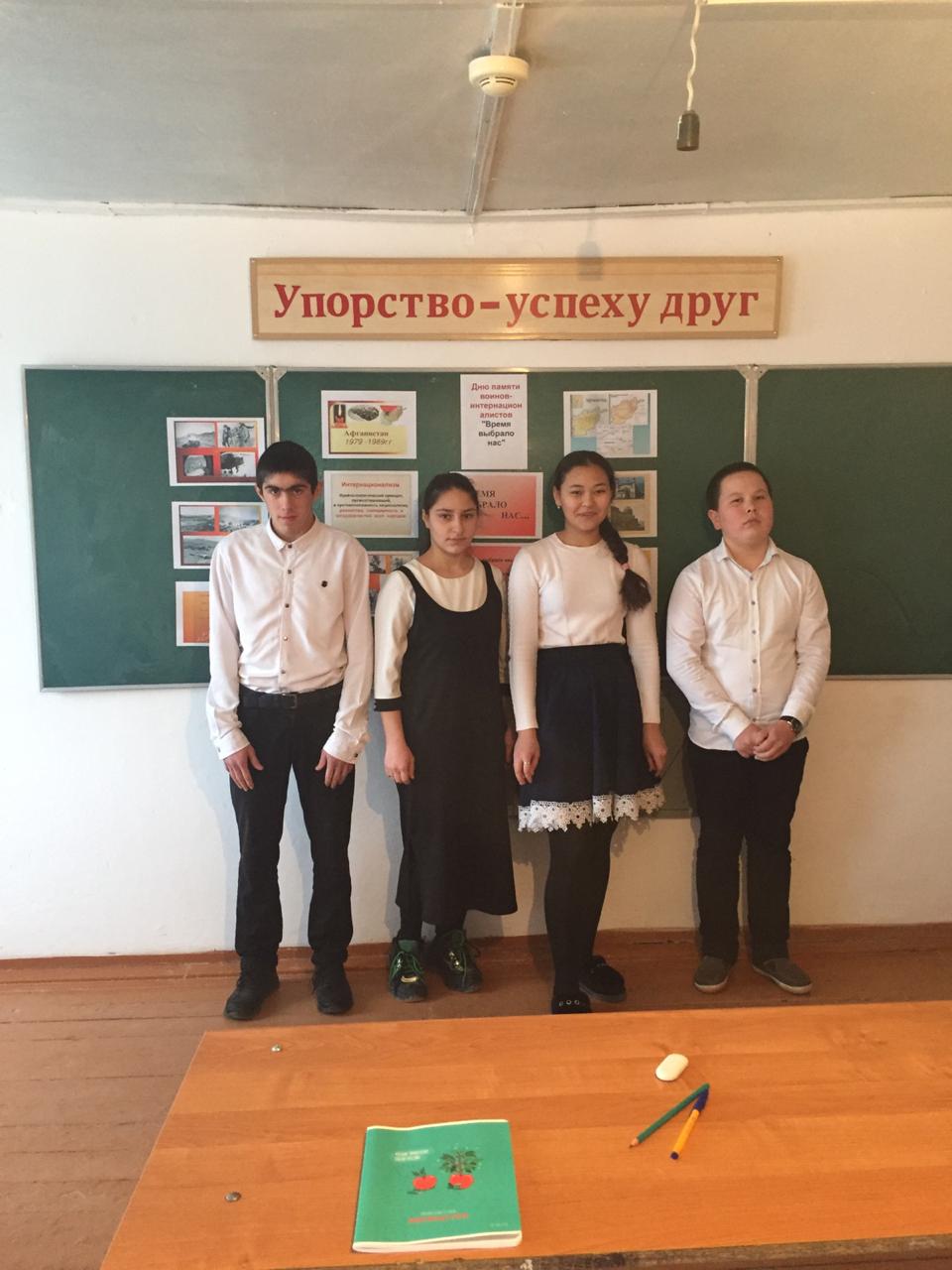   В  9 классе прошёл  урок «Мы памяти верны». Учащиеся вспомнили о воинах-интернационалистах, о наших земляках, воевавших в Афганистане. В 8 классе классный руководитель Джафарова Э.Ш. провела классный час посвящённый Дню памяти о россиянах, исполнявших служебный долг за пределами Отечества. Ученики посмотрели презентацию, рассказали о своих близких и знакомых исполнявших свой служебный долг в других странах.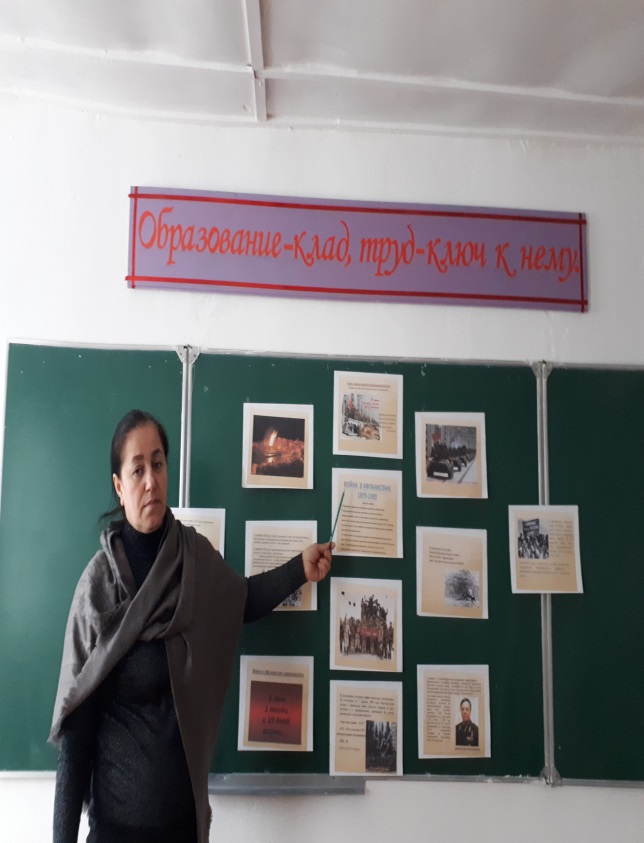 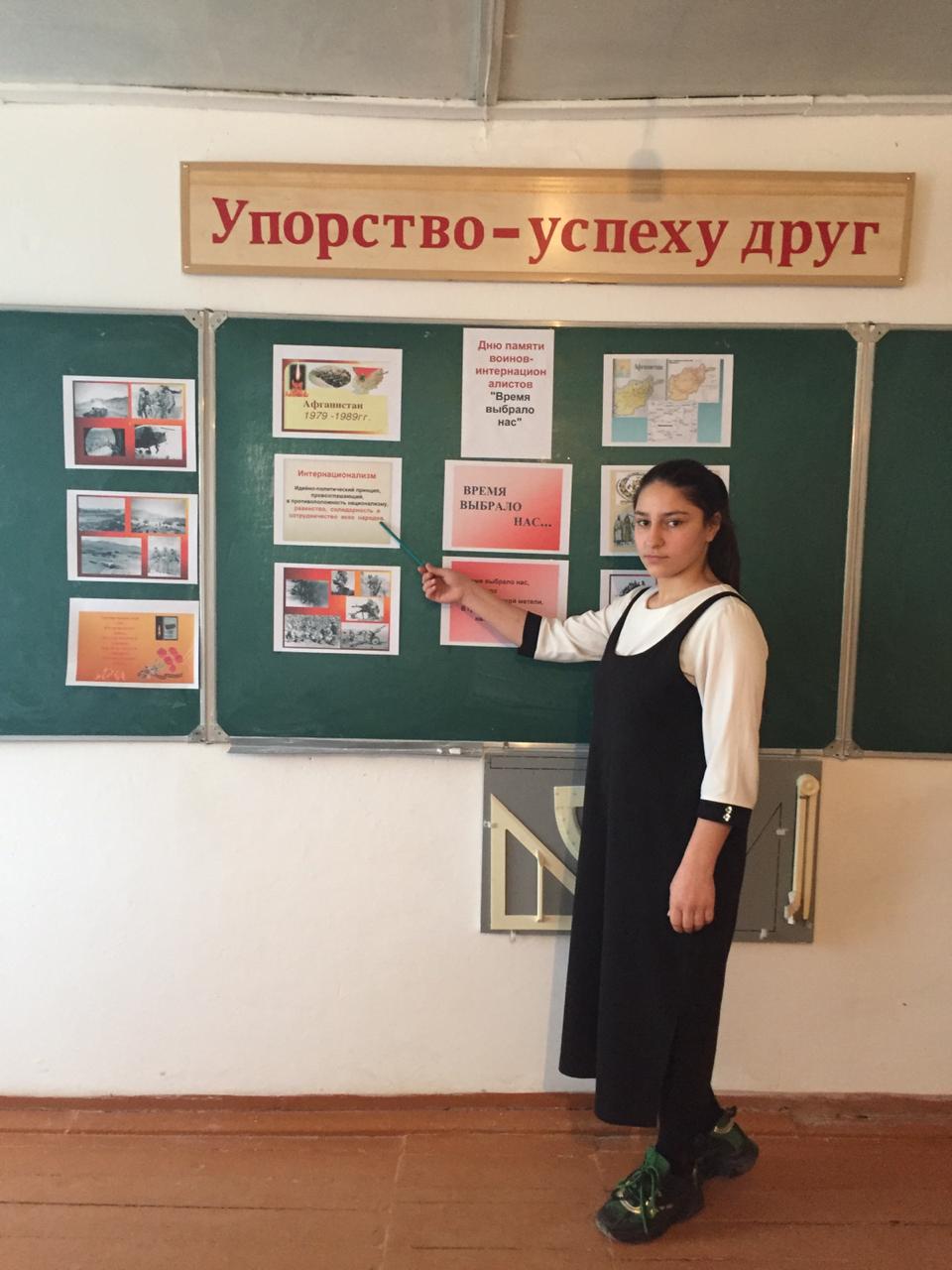 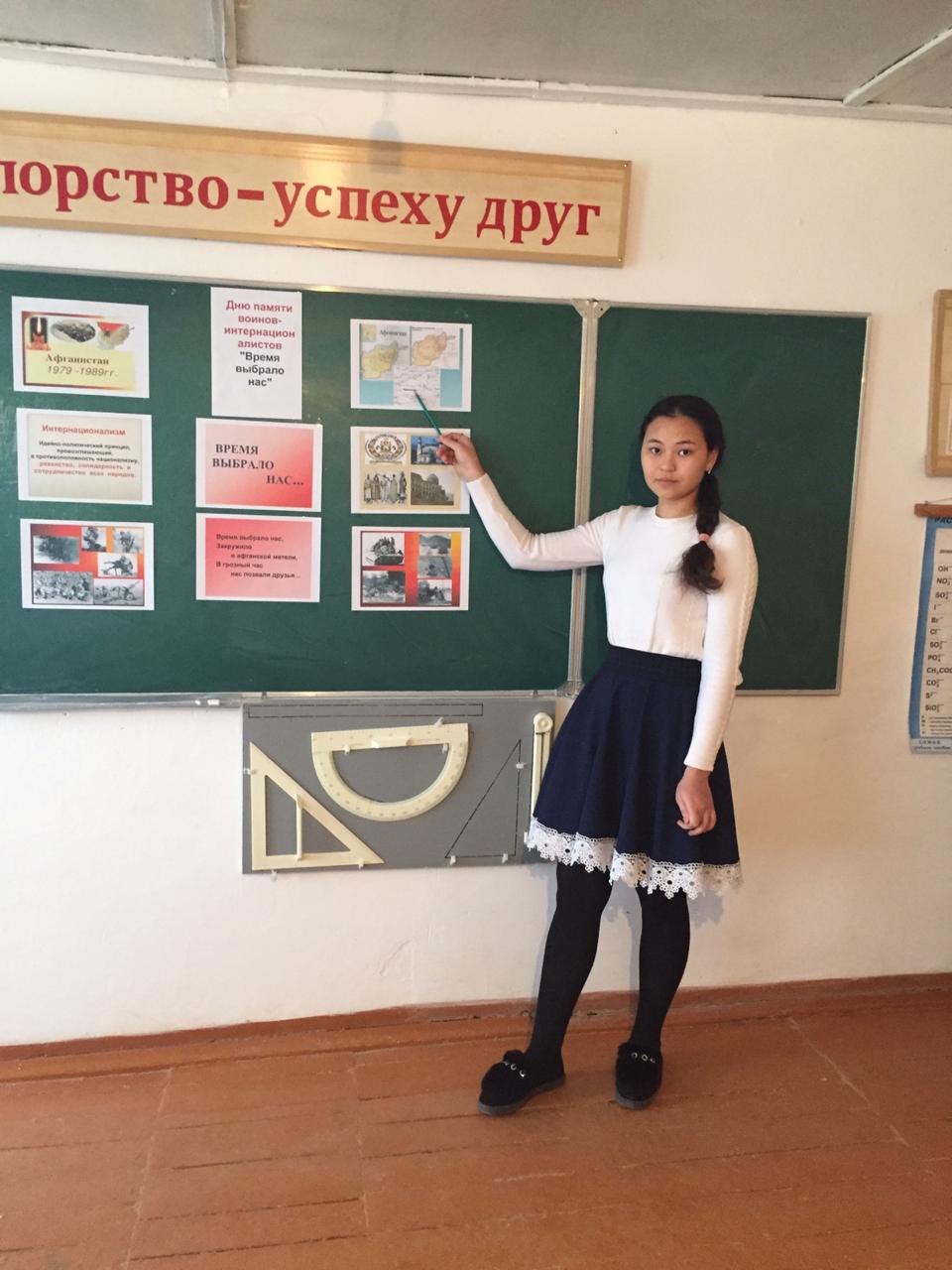   С целью воспитания чувства патриотизма, любви к Родине, уважения к прошлому страны, братского отношения к другим народам в 6 классе прошел классный час в честь вывода войск из Афганистана 15 февраля 1989 года.Ребята услышали рассказ о войне, о воинах – афганцах, удостоенных высокого звания Героя Советского Союза за выполнение интернационального долга.